ÚSTŘEDNÍ KONTROLNÍ A ZKUŠEBNÍ ÚSTAV ZEMĚDĚLSKÝ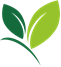                Sídlo ústavu: Hroznová 63/2, 656 06 Brno               SEKCE ZEMĚDĚLSKÝCH VSTUPŮ               ODBOR PŘÍPRAVKŮ NA OCHRANU ROSTLIN               Korespondenční adresa: Zemědělská 1a, 613 00 BRNOVytvořil/telefon:  Ing. Jana Ondráčková / 545 110 470E-mail: jana.ondrackova@ukzuz.czDatum: 3. 6. 2021PŘEHLED POVOLENÍ za období: 1. 5. 2021 – 31. 5. 2021NOVÉ POVOLENÉ PŘÍPRAVKY NA OCHRANU ROSTLINEmpartisdržitel rozhodnutí o povolení: BASF SE, Carl-Bosch-Strasse 38, D-67056 Ludwigshafen, Německoevidenční číslo: 4896-1účinná látka: boskalid	    200 g/l                     kresoxim-methyl   100 g/lplatnost povolení končí dne: 31.7.2022Rozsah povoleného použití:OL (ochranná lhůta) je dána počtem dnů, které je nutné dodržet mezi termínem poslední aplikace a sklizníTabulka ochranných vzdáleností stanovených s ohledem na ochranu necílových organismůFLYERdržitel rozhodnutí o povolení: Sharda Cropchem Limited, Prime Business Park, Dashrathlal Joshi Road, Vile Parle (West), 400056 Mumbai, Indieevidenční číslo: 5900-0účinná látka: florasulam 50 g/lplatnost povolení končí dne: 22.4.2024Rozsah povoleného použití:AT – ochranná lhůta je dána odstupem mezi termínem poslední aplikace a sklizní.Spektrum účinnosti:0,1 l/haPlevele citlivé: ptačinec žabinec, mák polní, heřmánkovec nevonný, svízel přítula, opletka obecná, heřmánek pravýPlevele méně citlivé: violka rolní, hluchavka nachová, merlík bílý, rozrazil břečťanolistý, truskavec ptačí0,15 l/haPlevele citlivé: ptačinec žabinec, mák polní, svízel přítula, heřmánek pravý Plevele méně citlivé: violka rolní, rozrazil břečťanolistý        Při aplikaci musí být rostliny suché.        Aplikujte při teplotě vzduchu 4 - 25 oC.        Neaplikujte po nočních mrazech nebo před očekávanými nočními mrazy.Následné plodinyPěstování následných plodin je po orbě bez omezení.Náhradní plodinyZa 30 dnů po ošetření a po orbě lze pěstovat jarní obilniny a kukuřici.Přípravek nesmí zasáhnout okolní porosty ani oseté pozemky nebo pozemky určené k setí. Čištění aplikačního zařízení:Po skončení postřiku důkladně vyčistěte aplikační zařízení. Úplně vyprázdněte postřikovač a naplňte nádrž čistou vodou min. 10 % objemu nádrže.  Vypláchněte nádrž a propláchněte ramena, hadice a trysky. Úplně vyprázdněte postřikovač a opakujte postup ještě dvakrát. Trysky a sítka musejí být čištěny odděleně.Nedostatečné vypláchnutí aplikačního zařízení může způsobit poškození následně ošetřovaných rostlin.Tabulka ochranných vzdáleností stanovených s ohledem na ochranu necílových organismůRelenyadržitel rozhodnutí o povolení: BASF SE, Carl-Bosch-Strasse 38, D-67056 Ludwigshafen, Německoevidenční číslo: 5832-0účinná látka: mefentriflukonazol 50 g/lplatnost povolení končí dne: 20.3.2030Rozsah povoleného použití:AT – ochranná lhůta je dána odstupem mezi termínem poslední aplikace a sklizní.Dávkou mořidla se rozumí množství přípravku, ulpělé po moření na ošetřeném osivu.Přípravek lze aplikovat pouze technologickým postupem, platným pro daný typ aplikačního zařízení.Serifeldržitel rozhodnutí o povolení: BASF SE, Carl-Bosch-Strasse 38, D-67056 Ludwigshafen, Německoevidenční číslo: 5897-0účinná látka: Bacillus amyloliquefaciens kmen MBI 600  5,5 x 1010 CFU/gplatnost povolení končí dne: 16.9.2027Rozsah povoleného použití:AT – ochranná lhůta je dána odstupem mezi termínem aplikace a sklizníOL (ochranná lhůta) je dána počtem dnů, které je nutné dodržet mezi termínem poslední aplikace a sklizní.Přípravek dosahuje průměrné účinnosti. Účinnost může kolísat v závislosti na podmínkách stanoviště zejména vlhkosti a teplotě. Aplikujte při teplotě nad 15°C a vysoké vlhkosti.Účinnost závisí na kvalitě postřiku (homogenní pokrytí celých rostlin). Ošetřete dostatečným množstvím postřiku na spodní hranici povolené dávky. Aby byly bakterie účinné, musí pokrýt celou ošetřovanou plochu, než dojde k napadení patogeny. Aplikujte preventivně.Sirionovadržitel rozhodnutí o povolení: Finchimica S.p.A., Via Lazio 13, 25025 Manerbio (BS), Itálieevidenční číslo: 5693-0účinná látka: flufenacet  500 g/lplatnost povolení končí dne: 31.10.2022Rozsah povoleného použití:AT – ochranná lhůta je dána odstupem mezi termínem aplikace a sklizní.Spektrum účinnosti:Preemergentní aplikacePlevele citlivé: psárka polní, lipnice roční, chundelka metlice, rozrazil břečťanolistý, ptačinec žabinec, mák vlčí, violka rolníPostemergentní aplikace Plevele citlivé: lipnice roční, chundelka metlice, violka rolní, ptačinec žabinec; zemědým lékařský – v jařináchRůstové fáze plevelů:Preemergentní aplikace: před vzejitímPostemergentní aplikace: rané růstové fázePředpokladem účinnosti přípravku je dostatečná půdní vlhkost. Na půdách s vyšší sorpční schopností a na půdách s vysokou náchylností na vysychání povrchových vrstev nelze vyloučit snížení účinnosti. Herbicidní film vzniklý po správné aplikaci přípravku nesmí být porušen zpracováním půdy anebo prudkými srážkami bezprostředně po postřiku. Pokud po aplikaci přípravku následují srážky, nelze vyloučit, zejména na lehkých půdách, splavení přípravku do kořenové zóny rostlin a následné poškození ošetřovaného porostu.Na písčitých půdách, obzvláště s obsahem humusu pod 1 %, nelze vyloučit poškození ošetřovaného porostu přípravkem.Nelze vyloučit projevy fytotoxicity. Citlivost odrůdy konzultujte s držitelem povolení.Vliv na kvantitativní výnosové parametry konzultujte s držitelem povolení.Pěstování náhradních a následných plodin konzultujte s držitelem povolení.Přípravek nesmí zasáhnout okolní porosty ani oseté pozemky nebo pozemky určené k setí. Čištění aplikačního zařízení: Nedostatečné vypláchnutí aplikačního zařízení může způsobit poškození následně ošetřovaných rostlin.Tabulka ochranných vzdáleností stanovených s ohledem na ochranu necílových organismůS ohledem na ochranu vodních organismů je vyloučeno použití přípravku na pozemcích svažujících se k povrchovým vodám. Přípravek lze na těchto pozemcích aplikovat pouze při použití vegetačního pásu o šířce nejméně 5 m. Thephondržitel rozhodnutí o povolení: Sharda Cropchem Limited, Prime Business Park, Dashrathlal Joshi Road, Vile Parle (West), 400056 Mumbai, Indieevidenční číslo: 5796-0účinná látka: ethefon 480 g/lplatnost povolení končí dne: 31.7.2022Rozsah povoleného použití:OL (ochranná lhůta) je dána počtem dnů, které je nutné dodržet mezi termínem poslední aplikace a sklizní.AT – ochranná lhůta je dána odstupem mezi termínem poslední aplikace a sklizní.jabloňdávka vody: max. 1000 l/ha, 500 l/ha na 1m výšky koruny stromu podpora vybarvení plodů, sjednocení dozrávání: Nepoužívejte k ošetření jablek určených ke skladování. Při aplikaci dříve než 10-14 dnů před sklizní se zvyšuje riziko propadu plodů.THEPHON se aplikuje jen na suché rostliny, nepoškozené škůdci, chorobami a nedostatkem živin.Déšť v době 4 až 5 hodin po postřiku účinnost přípravku snižuje.Denní teplota v době aplikace i po ní by měla být vyšší než 16 °C.Přípravek neaplikujte v období déle trvajícího sucha.Před ošetřením růží a mečíků ověřte citlivost na menším počtu rostlin.Přípravek nesmí zasáhnout okolní porosty úletem ani odparem.Nedostatečné vypláchnutí aplikačního zařízení může způsobit poškození následně ošetřovaných rostlin.NOVÉ POVOLENÉ POMOCNÉ PROSTŘEDKY NA OCHRANU ROSTLIN rozhodnutí nebyla vydánaROZŠÍŘENÍ POUŽITÍ NEBO ZMĚNA V POUŽITÍ PŘÍPRAVKUArvemus 80 WG (+ další obchodní jméno Kollin 80 WG)držitel rozhodnutí o povolení: INNVIGO Sp. z o.o., Al. Jerozolimskie 178, 02-486 Warszawa, Polskoevidenční číslo: 5539-0účinná látka: kaptan     800 g/kgplatnost povolení končí dne: 31.7.2022Rozsah povoleného použití:OL (ochranná lhůta) je dána počtem dnů, které je nutné dodržet mezi termínem poslední aplikace a sklizní.Tabulka ochranných vzdáleností stanovených s ohledem na ochranu necílových organismůZa účelem ochrany vodních organismů neaplikujte na svažitých pozemcích (≥ 3° svažitosti), jejichž okraje jsou vzdáleny od povrchových vod < 25 m.Delfin WGdržitel rozhodnutí o povolení: Mitsui AgriScience International S.A./N.V., Avenue de Tervueren 270, B-1150 Brussels, Belgieevidenční číslo: 5648-0účinná látka: Bacillus thuringiensis ssp. Kurstaki strain SA-11                      850 g/kg (4,85 x 1013 CFU/kg; 32 000 IU/mg)platnost povolení končí dne: 30.4.2022Rozsah povoleného použití:AT – ochranná lhůta je dána odstupem mezi termínem poslední aplikace a sklizní.OL (ochranná lhůta) je dána počtem dnů, které je nutné dodržet mezi termínem poslední aplikace a sklizníPřípravek Delfin WG dosahuje průměrné účinnosti.Onyx (+ další obchodní jméno Diva, Elara)držitel rozhodnutí o povolení: Belchim Crop Protection NV/SA, Technologielaan 7, B-1840 Londerzeel, Belgieevidenční číslo: 5157-0účinná látka: pyridát  600 g/lplatnost povolení končí dne: 31.12.2031Rozsah povoleného použití:AT – ochranná lhůta je dána odstupem mezi termínem aplikace a sklizní.Spektrum plevelů:Plevele citlivé – merlík bílý, merlík hybridní, lilek černý, lebeda rozkladitá, bažanka roční, durman obecný, laskavec ohnutý, heřmánkovec nevonný, svízel přítula, kokoška pastuší tobolka, ibišek trojdílný, ambrozie peřenolistá, rdesno červivecPlevele méně citlivé – ptačinec žabinec, hluchavka nachová, chrpa modrák, rozrazil břečťanolistýNeaplikujte, pokud denní teplota překročí 18˚C, a noční teploty jsou setrvale pod 2˚C.Nelze vyloučit příznaky zpravidla přechodné fytotoxicity na ošetřované plodině.  Citlivost odrůd konzultujte s držitelem povolení.Následné plodinyPěstování následných plodin je bez omezení.Náhradní plodinyPěstování náhradních plodin je bez omezení.Přípravek nesmí zasáhnout okolní porosty.Čištění aplikačního zařízení:Aby nedošlo později k poškození jiných plodin ošetřovaných postřikovačem, ve kterém byl přípravek, musejí být veškeré jeho stopy z mísících nádrží a postřikovače odstraněny ihned po skončení postřiku podle následujícího postupu:1) Po vyprázdnění nádrže vypláchněte nádrž, ramena a trysky čistou vodou (čtvrtinou objemu nádrže postřikovače).2) Vypusťte oplachovou vodu a celé zařízení znovu propláchněte čistou vodou (čtvrtinou objemu nádrže postřikovače), případně s přídavkem čisticího prostředku nebo sody (3 % roztokem). V případě použití čisticích prostředků postupujte dle návodu na jejich použití.3) Opakujte postup podle bodu “2“ ještě dvakrát.	4) Trysky a sítka musejí být čištěny odděleně před zahájením a po ukončení proplachování. Tabulka ochranných vzdáleností stanovených s ohledem na ochranu necílových organismůZa účelem ochrany vodních organismů neaplikujte na svažitých pozemcích (≥ 3° svažitosti), jejichž okraje jsou vzdáleny od povrchových vod <10 m.Roundup Biaktivdržitel rozhodnutí o povolení: Bayer AG, Kaiser-Wilhelm-Allee 1, D-51373 Leverkusen, Germany, Německoevidenční číslo: 4330-0účinná látka: glyfosát  360 g/lplatnost povolení končí dne: 15.12.2023Rozsah povoleného použití:OL (ochranná lhůta) je dána počtem dnů, které je nutné dodržet mezi termínem poslední aplikace a sklizní.AT – ochranná lhůta je dána odstupem mezi termínem poslední aplikace a sklizní.(-) – ochrannou lhůtu není nutno stanovovatV případě opakovaného ošetření u indikací jádroviny, peckoviny mimo broskvoň, réva vinná; orná půda; lesní porosty; nezemědělská půda, nesmí maximální dávka přípravku překročit 8 l/ha za rok.JahodníkPřípravek se aplikuje speciálním knotovým rámem. Jahodník se ošetřuje pouze po sklizni. Ovocné sady a viniceJádroviny, réva vinná, peckoviny (kromě broskvoní)Proti svlačci rolnímu, pampelišce lékařské a kopřivě dvoudomé se vzhledem k jejich odolnosti doporučuje ošetřovat dávkou 6 – 8 l/ha po nasazení poupat. U ostatních plevelů se aplikace řídí výškou plevelů během celého vegetačního období. Ošetřované rostliny mají být v plném růstu a nejméně  vysoké. Víceleté hluboko zakořeňující plevele nesmí být zakryty jinými plevely. Ošetření, při kterých hrozí zasažení kmínků postřikem, se doporučuje provádět nejdříve 3 rokem po výsadbě. Dřeviny v sadech, alejích a jiných porostechNátěr či postřik pařezů je nutno provést do 8-9 hodin po prořezání kmínků. Nejvhodnější termín aplikace je léto a podzim. Hubení výmladků se provádí cíleným postřikem výmladků 5 % vodním roztokem.  Lesní hospodářstvíŠkolkyKomposty se ošetřují od července do poloviny září. Na úhorovaných produkčních plochách se provádí předseťová aplikace před síjí nebo školkováním, při plném růstu plevelů. Aplikace v lesních školkách se provádí celoplošně po vyzrání letorostů nebo meziřádkovým způsobem s ochranným krytem. Na záhonech se zaškolkovanými sazenicemi jehličnanů (mimo modřín) se provádí ošetření maximální dávkou  na  koncem srpna nebo začátkem září po vyzrání letorostů. Pokud je nezbytně nutné ošetřovat dříve nebo vyšší dávkou anebo jedná-li se o sazenice listnáčů, pak musí být sazenice chráněny ochranným krytem.Lesní porostyV kulturách jehličnanů (s výjimkou modřínů) při aplikaci přes vrcholky stromků se ošetřuje až po vyzrání letorostů, tj. v srpnu až září, dokud je nežádoucí vegetace v plném růstu a listy jsou zelené. Při použití dávky nad 3 l/ha je nutno vyhnout se postřiku přes vrcholky stromků a účinným způsobem zamezit úletu postřikové kapaliny na kulturu (trysky s krytem). Aplikace během vegetačního období jehličnatých dřevin nebo aplikace v listnatých dřevinách je možná pouze při účinném clonění úletu postřikové kapaliny, tj. použitím postřikovačů s kryty trysek. Dávka se řídí stupněm zaplevelení a vzrůstem buřeně. Proti hasivce orličí se ošetřuje až v době, kdy jsou čepele plně vyvinuté, tj. od poloviny srpna do konce září. V případě odolných dřevin, jako např. jeřáb obecný, krušina olšová, zimolez nebo maliníky a ostružiníky je nutno zvýšit dávku až na 7 l na ha. Na přesličku rolní Roundup Biaktiv nepůsobí.Prořezávky a probírkyHubení výmladků se provádí cíleným postřikem výmladků 5 % vodním roztokem.  K potlačení zmlazování pařezů se používá nátěr (15 % roztok) nebo postřik (5 % roztok) pařezů ve vegetačním období mimo jarního období zesíleného toku mízy.  Ošetření je nutno provést do 8-9 hodin po prořezání kmínků.Chemická příprava půdy pro přirozenou a umělou obnovu lesaPři přípravě pozemků před zalesňováním se ošetřuje po plném vývinu nežádoucí vegetace. Dávka se řídí stupněm zaplevelení a vzrůstem buřeně. Orná půdaPřed setím nebo sázením plodinPřípravek se aplikuje na vzešlé plevele před setím nebo výsadbou plodin jako jsou brambory, sója, kukuřice, slunečnice, cukrová řepa apod. Po sklizni kulturních plodinPostřik na pýr se provádí po sklizni, kdy pýr má vyvinuté nejméně 3-4 listy.Louky a pastvinyObnova trvalých travních porostůDávka se řídí plevelným druhem, stupněm zaplevelení a vzrůstem plevelů. Proti pampelišce lékařské se vzhledem k její odolnosti doporučuje ošetřovat dávkou 4-6 l/ha. Zavlažovací kanály, vodní nádrže a vodní tokyNežádoucí dřeviny, pobřežní pleveleÚčinek přípravku je zpomalován chladným a suchým počasím v údobí aplikace. Proti svlačci rolnímu a kopřivě dvoudomé se doporučuje ošetřovat po nasazení poupat. U ostatních plevelů se aplikace řídí výškou plevelů během celého vegetačního období. Ošetřované rostliny mají být v plném růstu a nejméně  vysoké. Víceleté hluboko zakořeňující plevele nesmí být zakryty jinými plevely. Uživatel musí mít na paměti, že přípravek může zahubit veškerou vegetaci.Plevele vynořené na hladině, plovoucí pleveleNikdy neošetřujte najednou více než jednu třetinu celkové plochy nádrže, aby po uhynutí rostlin nedocházelo vlivem rozkladu organické hmoty ke kyslíkovému deficitu a tím k ohrožení vodních organismů.Silnice a ostatní komunikacePřípravek lze použít na likvidaci plevelů na krajnicích a příkopech, pod svodidly, ve zpevněných i nezpevněných žlabech, kolem konstrukcí dopravního značení a okolo staveb.Nezemědělská půdaBolševník velkolepý, křídlatka sachalinská a jiné expandující druhy plevelůPři aplikaci je nutno zabezpečit rovnoměrné zvlhčení celé rostliny. Aplikace se provádí od počátku tvorby květních orgánů do odkvětu, aby se zabránilo vzniku klíčivých semen.Zamezit v každém případě zasažení zelených částí kulturních plodin, buď přímo postřikem, nebo nepřímo úletem postřikové mlhy. Přípravek nesmí zasáhnout okolní porosty!Okamžitě po použití důkladně odstraňte veškeré zbytky přípravku z aplikačního zařízení. Nedostatečné vypláchnutí aplikačního zařízení může způsobit poškození následně ošetřovaných rostlin. Tabulka ochranných vzdáleností stanovených s ohledem na ochranu necílových organismůTaifun 360držitel rozhodnutí o povolení: Adama CZ s.r.o., Pražská, 252 41 Dolní Břežanyevidenční číslo: 3915-8účinná látka: glyfosát 360 g/lplatnost povolení končí dne: 15.12.2023Rozsah povoleného použití:OL (ochranná lhůta) je dána počtem dnů, které je nutné dodržet mezi termínem aplikace a sklizní.AT – ochranná lhůta je dána odstupem mezi termínem aplikace a sklizníOchrannou lhůtu není nutné stanovitZákazy a omezení:Zásah proti vytrvalým a hluboko kořenícím plevelům je úspěšný v době, kdy již vytvořily dostatečnou listovou plochu, při současném zajištění jejího dostatečného smočení. Aby bylo dosaženo při hubení vytrvalých plevelů nejvyšší účinnosti, má být aplikace přípravku provedena v době plného růstu plevelů, od nasazení poupat do odkvětu rostliny.  Postřik na pýr se provádí v době, kdy obrostlý pýr má 3-4 nové listy, tj. dosáhne výšky 15-25 cm.Orná půdaAplikace se provádí po sklizni plodiny nebo před setím nebo výsadbou.Setí plodin je možné 48 hodin po aplikaci. Trávy mohou být vysévány 5 dnů po aplikaci. Výsadba stromů, keřů apod. je možná 7 dnů po aplikaci. Na vytrvalé plevele ponechte přípravek působit alespoň 5 dnů, na jednoleté plevele alespoň 2 dny. Nezemědělská půdaDávkování přípravku je podle skladby plevelů a jejich vývojové fáze. ChřestPřípravek se aplikuje před vzcházením plodiny. Výhony (prýty) chřestu musí být zakryty alespoň 15 mm vrstvou půdy.Preemergentní aplikace po zasetí plodinyAplikaci nelze provádět v době, kdy rostliny kulturní plodiny již vzešly nad povrch půdy.Ovocné sadyPřípravek se aplikuje po opadu listů do fáze „zeleného poupěte” (BBA 55) u jabloní a hrušní a fáze BBA 57 („otevření kalichů, viditelné bílé vrcholky květů“) u třešní a slivoní. Nepoužívejte ve výsadbách mladších než 2 roky. Zabraňte kontaktu postřiku s větvemi stromů a kmeny více jak 30 cm nad povrchem půdy.Lesní porosty, lesní školky Přípravek se aplikuje v okolí jehličnanů i listnáčů cílenou aplikací.  Aplikujte během vegetačního období. Aplikace je možná pouze s ochrannou clonou (tj. s kryty trysek), která zabrání kontaminaci a poškození stromků. Louky, pastvinyPřípravek se aplikuje po regeneraci porostu po seči nebo pastvě a min. 5 dnů před setím v období červen – říjen při výšce porostu 30-, pokud není porost hustý a nemá vytvořená zralá semena.  Přímý výsev trav nebo jetelovin lze provádět po uplynutí min. 5 dnů od aplikace. Rekreační a okrasné plochyPřípravek může být použit k hubení nežádoucí vegetace v sadech, parcích, výsadbách veřejné zeleně kolem okrasných stromů a keřů apod. Přípravek nesmí zasáhnout zelené části kulturních rostlin! Nepoužívejte ve sklenících a fóliovnících.Po aplikaci by mělo být větší množství rozkládajících se listů, kořenů, oddenků a stolonů zapraveno do půdy důkladnou kultivací nebo odstraněno z pozemku. Nedostatečné vypláchnutí aplikačního zařízení může způsobit poškození následně ošetřovaných rostlin. Tabulka ochranných vzdáleností stanovených s ohledem na ochranu necílových organismů* Toto opatření neplatí v případě cílené aplikace s použitím herbicidního krytu – lesní porosty, školky.4. ROZŠÍŘENÍ POUŽITÍ NEBO ZMĚNA V POUŽITÍ POMOCNÉHO PROSTŘEDKUEKOLdržitel rozhodnutí o povolení: PROXIM s.r.o., Stará Obec 318, 533 54 Rybitvíevidenční číslo: 1636-4Cúčinná látka: olej řepkový, oxidovaný 90 %platnost povolení končí dne: 2.6.2022Rozsah povoleného použití:AT – ochranná lhůta je dána odstupem mezi termínem aplikace a sklizní.Pomocný prostředek s fyzikálním působením na živočišné škůdce. Působí dotykově, škůdce je třeba dokonale smáčet aplikační kapalinou.5. ROZŠÍŘENÉ POUŽITÍ POVOLENÉHO PŘÍPRAVKU NEBO ZMĚNA V ROZŠÍŘENÉM POUŽITÍ PŘÍPRAVKU tzv. „minority“ (= menšinová použití) nařízení Ústředního kontrolního a zkušebního ústavu zemědělského      (nařízení vydané pro referenční přípravek platí ve stejném rozsahu i pro všechna jeho   další obchodní jména)Bandurevidenční číslo: 4776-0účinná látka: aklonifen   600  g/lplatnost povolení končí dne: 31.7.2023Rozsah povoleného použití:AT – ochranná lhůta je dána odstupem mezi termínem poslední aplikace a sklizní.OL (ochranná lhůta) je dána počtem dnů, které je nutné dodržet mezi termínem aplikace a sklizní.V kopru vonném, fenyklu na koření, kmínu kořenném, petrželi naťové, koriandru setém a měsíčku lékařském se přípravek na lehkých a středních půdách použije v dávce 3 l/ha a na těžkých půdách v dávce 3,5 l/ha.Světlice barvířská: Na lehkých půdách se použije nižší dávka přípravku.Tabulka ochranných vzdáleností stanovených s ohledem na ochranu necílových organismůPro aplikaci do bobu a hrachu: Za účelem ochrany vodních organismů neaplikujte na svažitých pozemcích (≥ 3° svažitosti), jejichž okraje jsou vzdáleny od povrchových vod <20 m.Pro aplikaci do kopru vonného, fenyklu, kmínu kořenného, petržele naťové, koriandru setého, mrkve, pastináku, měsíčku lékařského, celeru naťového, celeru bulvového, světlice barvířské: Za účelem ochrany vodních organismů neaplikujte na svažitých pozemcích (≥ 3° svažitosti), jejichž okraje jsou vzdáleny od povrchových vod <10 m.Exirelevidenční číslo: 5285-0účinná látka: cyantraniliprol   100 g/lplatnost povolení končí dne: 14.9.2027Rozsah povoleného použití přípravku:  OL (ochranná lhůta) je dána počtem dnů, které je nutné dodržet mezi termínem poslední aplikace a    sklizní.  AT – ochranná lhůta je dána odstupem mezi termínem poslední aplikace a sklizní.V chmelu se aplikace provádí pásovým postřikem pomocí postřikovače s univerzálním rámem s upravenou šířkou záběru 1.5 m, postřik je prováděn směrem k zemi.Tabulka ochranných vzdáleností stanovených s ohledem na ochranu necílových organismůJabloň, hrušeň, třešeň, višeň Za účelem ochrany vodních organismů neaplikujte na svažitých pozemcích (≥ 3° svažitosti), jejichž okraje jsou vzdáleny od povrchových vod <18 m.Chmel: Za účelem ochrany vodních organismů neaplikujte na svažitých pozemcích (≥ 3° svažitosti), jejichž okraje jsou vzdáleny od povrchových vod <16 m.Flipperevidenční číslo: 5703-0účinná látka: draselná sůl přírodních mastných kyselin   479,8 g/lplatnost povolení končí dne: 31.8.2022Rozsah povoleného použití přípravku: OL (ochranná lhůta) je dána počtem dnů, které je nutné dodržet mezi termínem aplikace a sklizní.Tabulka ochranných vzdáleností stanovených s ohledem na ochranu necílových organismů6. POVOLENÍ PŘÍPRAVKU PRO ŘEŠENÍ MIMOŘÁDNÝCH STAVŮ V OCHRANĚ ROSTLIN (tzv. výjimka na 120 dnů) rozhodnutí nebyla vydána1)Plodina, oblast použití2) Škodlivý organismus, jiný účel použitíDávkování, mísitelnostOLPoznámka1) k plodině2) k ŠO3) k OL4) Pozn. k dávkování5) Umístění6) Určení sklizněpšenicestéblolam pšenice1,5 l/ha56 1) od: 30 BBCH, do: 32 BBCHpšenicebraničnatka pšeničná, rez pšeničná1,5 l/ha56 1) od: 30 BBCH, do: 49 BBCHječmenhnědá skvrnitost ječmene, rez ječná1,5 l/ha  561) od: 30 BBCH, do: 49 BBCHžito rez žitná, rynchosporiová skvrnitost1,5 l/ha561) od: 30 BBCH, do: 49 BBCHtritikale padlí travní, braničnatky, rez pšeničná1,5 l/ha56 1) od: 30 BBCH, do: 49 BBCHPlodina, oblast použitíDávka vodyZpůsob aplikaceMax. počet aplikací v plodiněpšenice, ječmen, žito, tritikale 100-300 l/hapostřik  1xPlodinabez redukcetryska 50 %tryska 75 %tryska 90 %Ochranná vzdálenost od povrchové vody s ohledem na ochranu vodních organismů [m]Ochranná vzdálenost od povrchové vody s ohledem na ochranu vodních organismů [m]Ochranná vzdálenost od povrchové vody s ohledem na ochranu vodních organismů [m]Ochranná vzdálenost od povrchové vody s ohledem na ochranu vodních organismů [m]Ochranná vzdálenost od povrchové vody s ohledem na ochranu vodních organismů [m]pšenice, ječmen, žito, tritikale, 44441)Plodina, oblast použití2) Škodlivý organismus, jiný účel použitíDávkování, mísitelnostOLPoznámka1) k plodině2) k ŠO3) k OL4) Pozn. k dávkování5) Umístění6) Určení sklizněpšenice ozimá, ječmen ozimý, žito oziméplevele dvouděložné jednoleté0,1 – 0,15 l/haAT1) od: 13 BBCH, do: 39 BBCH 2) od: 12 BBCH, do: 16 BBCH ječmen jarníplevele dvouděložné jednoleté0,1 l/haAT1) od: 13 BBCH, do: 39 BBCH 2) od: 12 BBCH, do: 16 BBCH Plodina, oblast použitíDávka vodyZpůsob aplikaceMax. počet aplikací v plodiněpšenice ozimá, ječmen ozimý, žito ozimé 200-400 l/hapostřik1x na jařeječmen jarní 200-400 l/hapostřik1x Plodina bez redukcetryska 50 %tryska 75 %tryska 90 %Ochranná vzdálenost od povrchové vody s ohledem na ochranu vodních organismů [m]Ochranná vzdálenost od povrchové vody s ohledem na ochranu vodních organismů [m]Ochranná vzdálenost od povrchové vody s ohledem na ochranu vodních organismů [m]Ochranná vzdálenost od povrchové vody s ohledem na ochranu vodních organismů [m]Ochranná vzdálenost od povrchové vody s ohledem na ochranu vodních organismů [m]pšenice ozimá, ječmen ozimý, žito ozimé4444Ochranná vzdálenost od okraje ošetřovaného pozemku s ohledem na ochranu necílových rostlin [m]Ochranná vzdálenost od okraje ošetřovaného pozemku s ohledem na ochranu necílových rostlin [m]Ochranná vzdálenost od okraje ošetřovaného pozemku s ohledem na ochranu necílových rostlin [m]Ochranná vzdálenost od okraje ošetřovaného pozemku s ohledem na ochranu necílových rostlin [m]Ochranná vzdálenost od okraje ošetřovaného pozemku s ohledem na ochranu necílových rostlin [m]pšenice ozimá, ječmen ozimý, ječmen jarní, žito ozimé105501) Plodina, oblast použití2) Škodlivý organismus, jiný účel použitíDávkování, mísitelnostOLPoznámka1) k plodině2) k ŠO3) k OL4) Pozn. k dávkování5) Umístění6) Určení sklizněpšenice ozimásněť zakrslá, sněť mazlavá pšeničná0,1 l/100 kg   osivaAT4) výsevek 250 kg/haPlodina, oblast použitíDávka vodyZpůsob aplikacepšenice ozimá 0-0,7 l/100 kg osivamoření1) Plodina, oblast použití2) Škodlivý organismus, jiný účel použitíDávkování, mísitelnostOLPoznámka1) k plodině2) k ŠO3) k OL4) Pozn. k dávkování5) Umístění6) Určení sklizněrévaplíseň šedá0,5 kg/ha3 1) od: 67 BBCH, do: 89 BBCH houbyhouby konkurenční (Trichoderma aggressivum)2,5 g/100 kg   pěstebního substrátuAT 5) vnitřní pěstírnyjahodníkplíseň šedá, sklerotiniová hniloba0,5 kg/ha1 1) od: 55 BBCH, do: 89 BBCH 5) pole, skleníkymaliníkplíseň šedá0,5 kg/ha1 1) od: 55 BBCH, do: 89 BBCH 5) pole, skleníkysalátplíseň šedá, sklerotiniová hniloba0,5 kg/ha1 1) od: 10 BBCH, do: 49 BBCH 5) pole, skleníkypaprikaplíseň šedá, sklerotiniová hniloba0,5 kg/ha1 1) od: 51 BBCH, do: 89 BBCH 5) pole, skleníkyrajčeplíseň šedá, sklerotiniová hniloba0,5 kg/ha11) od: 55 BBCH, do: 89 BBCH5) pole, skleníkyPlodina, oblast použitíDávka vodyZpůsob aplikaceMax. počet aplikací v plodiněInterval mezi aplikacemi réva 100-1000 l/hapostřik, rosení 10x za rok 7 dnůhouby 200-2000 l/hapostřik, máčení substrátu 1xsalát, paprika, rajče 200-2000 l/hapostřik  6x 5 dnůjahodník, maliník 200-2000 l/hapostřik  6x za rok 5 dnů1) Plodina, oblast použití2) Škodlivý organismus, jiný účel použitíDávkování, mísitelnostOLPoznámka1) k plodině2) k ŠO3) k OL4) Pozn. k dávkování5) Umístění6) Určení sklizněpšenice, ječmenplevele jednoděložné  jednoleté, plevele dvouděložné  jednoleté0,48 l/haAT 1) od: 00 BBCH, do: 23 BBCH 2) preemergentně, postemergentně Plodina, oblast použitíDávka vodyZpůsob aplikaceMax. počet aplikací v plodiněpšenice, ječmen 200-400 l/hapostřik  1xPlodinatryska 75 %tryska 90 %Ochranná vzdálenost od povrchové vody s ohledem na ochranu vodních organismů [m]Ochranná vzdálenost od povrchové vody s ohledem na ochranu vodních organismů [m]Ochranná vzdálenost od povrchové vody s ohledem na ochranu vodních organismů [m]pšenice, ječmen441) Plodina, oblast použití2) Škodlivý organismus, jiný účel použitíDávkování, mísitelnostOLPoznámka1) k plodině2) k ŠO3) k OL4) Pozn. k dávkování5) Umístění6) Určení skliznějabloňstimulace tvorby květních pupenů0,05 % (=max. 0,5 l/ha)101) příčný průměr největších plůdků je 20-25 mm, cca 5.-10.6. jabloňpodpora vybarvení plodů, sjednocení dozrávání0,05 % (=max. 0,5 l/ha)101) 10-14 dnů před sklizní růžepodpora větvení po očkování1 l/haAT1) aplikace, když má očko max. 5 listů 5) venkovní prostorymečíkomezení poléhání1,7 l/haAT1) počátek srpna před počátkem poléhání 5) venkovní prostory Plodina, oblast použitíDávka vodyZpůsob aplikaceMax. počet aplikací v plodinějabloň500-1000 l/ha postřik1x za rokmečík800-1000 l/hapostřik1xrůže400-600 l/hapostřik1x1) Plodina, oblast použití2) Škodlivý organismus, jiný účel použitíDávkování, mísitelnostOLPoznámka1) k plodině2) k ŠO3) k OL4) Pozn. k dávkování5) Umístění6) Určení skliznějabloňstrupovitost jabloně1,9 kg/ha281) od 55 BBCH, do 75 BBCH hrušeňstrupovitost hrušně1,9 kg/ha281) od 55 BBCH, do 75 BBCHkdouloňstrupovitost, moniliová hniloba kdoulí, hnědá skvrnitost listů kdouloně, kruhová hnědá hniloba kdoulí1,9 kg/ha281) od 55 BBCH, do 75 BBCHPlodina, oblast použitíDávka vodyZpůsob aplikaceMax. počet aplikací v plodiněInterval mezi aplikacemi jabloň, hrušeň, kdouloň600-700 l/hapostřik, rosení10x za rok 7-8 dnůPlodinabez redukcetryska 50 %tryska 75 %tryska 90 %Ochranná vzdálenost od povrchové vody s ohledem na ochranu vodních organismů [m]Ochranná vzdálenost od povrchové vody s ohledem na ochranu vodních organismů [m]Ochranná vzdálenost od povrchové vody s ohledem na ochranu vodních organismů [m]Ochranná vzdálenost od povrchové vody s ohledem na ochranu vodních organismů [m]Ochranná vzdálenost od povrchové vody s ohledem na ochranu vodních organismů [m]jabloň, hrušeň, kdouloň25181461) Plodina, oblast použití2) Škodlivý organismus, 
jiný účel použitíDávkování, 
mísitelnostOLPoznámka1) k plodině2) k ŠO3) k OL4) Pozn. 
k dávkování5) Umístění6) Určení skliznějabloň, hrušeňpíďalka podzimní, obaleč ovocný0,75 kg/haAT1) od 67 BBCH, do 89 BBCH 2) na počátku kladení vajíček do 2. vývojového stádia larvy révaobaleč mramorovaný,obaleč jednopásý0,75 kg/haAT1) od 53 BBCH, do 89 BBCH 2) na počátku líhnutí housenek 
2. a 3. generacezelenina plodová housenky motýlů0,75 kg/haAT1) od 12 BBCH, do 89 BBCH 2) na počátku kladení vajíček do 2. vývojového stádia larvy 5) skleníkyzelenina košťálováhousenky motýlů0,5 kg/haAT1) od 12 BBCH, do 89 BBCH 2) na počátku kladení vajíček do 2. vývojového stádia larvy 5) poleokrasné rostliny do 50 cmhousenky motýlů0,6 kg/ha11) od 12 BBCH, do 89 BBCH 2) na počátku kladení vajíček do 2. vývojového stádia larvy 5) skleníkyPlodina, oblast použitíDávka vodyZpůsob aplikaceMax. počet aplikací v plodiněInterval mezi aplikacemijabloň, hrušeň1000-1500 l/hapostřik, rosení6x /rok7 dnůokrasné rostliny500-1200 l/hapostřik, rosení6x /rok7 dnůréva1000 l/hapostřik, rosení6x /rok7 dnůzelenina košťálová200-800 l/hapostřik6x7 dnůzelenina plodová500-1500 l/hapostřik6x7 dnů1) Plodina,oblast použití2) Škodlivý organismus,jiný účel použitíDávkování, mísitelnostOLPoznámka1) k plodině2) k ŠO3) k OL4) Pozn. 
k dávkování5) Umístění6) Určení sklizněkukuřiceplevele 
dvouděložné jednoleté1,5 l/haAT1) od: 12 BBCH, 
do: 18 BBCH 2) do: 14 BBCH  
aktivně rostoucíkukuřiceplevele 
dvouděložné jednoleté0,75 l/haAT1) od: 12 BBCH, 
do: 18 BBCH 2) do: 14 BBCH  
aktivně rostoucí4) aplikace opakovanáPlodina, oblast použitíDávka vodyZpůsob aplikaceMax. počet aplikací v plodiněInterval mezi aplikacemikukuřice200 – 400 l /hapostřik1x aplikace květen - červen, nebo 2x aplikace opakovaná květen - červen7 dnůPlodina  bez redukcetryska 50 %tryska 75 %tryska 90 %Ochranná vzdálenost od povrchové vody s ohledem na ochranu vodních organismů [m]Ochranná vzdálenost od povrchové vody s ohledem na ochranu vodních organismů [m]Ochranná vzdálenost od povrchové vody s ohledem na ochranu vodních organismů [m]Ochranná vzdálenost od povrchové vody s ohledem na ochranu vodních organismů [m]Ochranná vzdálenost od povrchové vody s ohledem na ochranu vodních organismů [m]kukuřice105441) Plodina, oblast použití2) Škodlivý organismus, jiný účel použitíDávkování, mísitelnostOLPoznámka1) k plodině2) k ŠO3) k OL4) Pozn. k dávkování5) Umístění6) Určení skliznějahodníkplevele přerostlé1-2 l/ha    (33-50 % roztok)AT1) po skliznijádroviny, peckoviny mimo broskvoň, réva vinnápýr plazivý, pcháč, mléč3-5 l/ha200 l vody/ha  max.14, AT 3) OL: 14 dnů pro révu, AT pro jádroviny a peckoviny 4) max. 2x za rok, do celkové max. dávky 8 l/ha za rokjádroviny, peckoviny mimo broskvoň, réva vinnásvlačec rolní, pampeliška lékařská, kopřiva dvoudomá6-8 l/ha200 l vody/ha  max.14, AT 3) OL: 14 dnů pro révu, AT pro jádroviny a peckoviny 4) max. 1x za rokjádroviny, peckoviny mimo broskvoň, réva vinnáturanka kanadská2-3 l/ha  200 l vody/ha  max.14, AT 3) OL: 14 dnů pro révu, AT pro jádroviny a peckoviny 4) max. 2x za rokjádroviny, peckoviny mimo broskvoň, réva vinnáplevele - retardace0,5-1 l/ha 100 l vody/ha  max.14, AT 3) OL: 14 dnů pro révu, AT pro jádroviny a peckoviny 4) max. 2x za roklesní hospodářstvínežádoucí vegetace, plevele  jednoleté, plevele vytrvalé3,3 l/ha - neředěný roztok-4) pomocí CDA aplikátoru (s ochranným krytem)lesní hospodářstvíplevele jednoleté, plevele vytrvalé, nežádoucí vegetace4 l/ha - 20% roztok-4) pomocí CDA aplikátoru (s ochranným krytem)lesní hospodářství - prořezávky a probírkyhubení výmladků, potlačení pařezové výmladnosti5-15 %roztok-4) nátěr, postřiklesní hospodářství - lesní půda, chemická příprava pro přirozenou i umělou obnovu lesaplevele jednoleté2-3 l/ha-4) postřiklesní hospodářství - lesní půda, chemická příprava pro přirozenou i umělou obnovu lesaplevele vytrvalé3-5 l/ha-4) postřiklesní hospodářství - lesní půda, chem.příprava pro přirozenou i umělou obnovu lesaostružiník4-5 l/ha-4) postřiklesní porostyplevele, nežádoucí dřeviny3-7 l/ha-4) max. 2x za rok, do celkové max. dávky 8 l/ha za roklesní školkyplevele  jednoleté2-3 l/ha-lesní školkyplevele  vytrvalé3-5 l/ha-louky a pastvinyobnova TTP3-6 l/ha213) OL 5 dní - pro následnou kultivaci a setí nezemědělská půdanežádoucí vegetace3-6 l/ha  300 l vody/ha  max.-1) kde se běžně nepředpokládá vstup široké veřejnosti a zranitelných skupin osob4) do celkové max. dávky 8 l/ha za rok, max. 2x za roknezemědělská půdabolševník velkolepý, křídlatka sachalinská, plevele - expandující druhy5-8 l/ha300-400 l vody /ha-1) kde se běžně nepředpokládá vstup široké veřejnosti a zranitelných skupin osob4) aplikace plošná, max. 1x za roknezemědělská půdabolševník velkolepý, křídlatka sachalinská, plevele - expandující druhy4 %roztok-4) bodová aplikace, max. 1x za rokorná půdaplevele jednoleté2-3 l/ha  100-150 l vody/haAT 1) před setím4) max. 1x za rokorná půdapýr plazivý, plevele vytrvalé3-5 l/ha  100-150 l vody /haAT 1) před setím4) max. 1x za rokorná půdaplevele jednoleté2-3 l/ha  200 l vody /ha  max.AT 1) po sklizni 4) max. 1x za rokorná půdapýr plazivý, plevele vytrvalé3-5 l/ha  200 l vody /ha  max.AT 1) po sklizni 4) max. 1x za roksady, aleje, ostatní porostylikvidace pařezů, potlačení pařezové výmladnosti, likvidace dřevin5 % roztok-silnice, ostatní komunikacenežádoucí vegetace3-5 l/ha-zavlažovací kanály, nádrže, vodní tokyplovoucí nežádoucí rostliny, nežádoucí vegetace vynořená5-6 l/ha  300 l vody /ha  max.-zavlažovací kanály, nádrže, vodní tokyplevele pobřežní, nežádoucí dřeviny5 l/ha  200-300 l vody /ha-Plodina, oblast použitíDávka vodyZpůsob aplikaceMax. počet aplikací v plodiněsady, aleje, ostatní porostynátěr, bodový postřik  1x za rokjádroviny, peckoviny, réva, orná půda200 l/ha max.postřik   2x za roklouky a pastviny 200 l/ha max.postřik  1xjahodníkaplikace knotovým rámem  1x za roklesní hospodářství 200 l/ha max.postřik, nátěr, pomocí CDA aplikátoru (s ochranným krytem)  1x za roklesní porosty 200 l/hapostřik  2x za roklesní školky100-200 l/hapostřik  1x za roknezemědělská půda 400 l/ha max.postřik  2x za roksilnice, ostatní komunikace 250 l/ha max.postřik  1x za rokzavlažovací kanály, nádrže, vodní toky300 l/ha max.postřik  1x za rokPlodina, oblast použitíZákaz, omezení louky a pastvinyzákaz spásání nebo zkrmování hospodářskými zvířatyPlodinabez redukcetryska 50 %tryska 75 %tryska 90 %Ochranná vzdálenost od okraje ošetřovaného pozemku s ohledem na ochranu necílových rostlin [m]Ochranná vzdálenost od okraje ošetřovaného pozemku s ohledem na ochranu necílových rostlin [m]Ochranná vzdálenost od okraje ošetřovaného pozemku s ohledem na ochranu necílových rostlin [m]Ochranná vzdálenost od okraje ošetřovaného pozemku s ohledem na ochranu necílových rostlin [m]Ochranná vzdálenost od okraje ošetřovaného pozemku s ohledem na ochranu necílových rostlin [m]Aplikační dávka 8 l př./ha 201055Aplikační dávka od 6 l př./ha                   151055Aplikační dávka od 3 l př./ha10550Aplikační dávka od 2 l př./ha 5500Aplikační dávka od 1 l př./ha 50001)Plodina, oblast použití2) Škodlivý organismus, jiný účel použitíDávkování, mísitelnostOLPoznámka1) k plodině2) k ŠO3) k OL4) Pozn. k dávkování5) Umístění6) Určení sklizněorná půdavýdrol obilnin, plevele  jednoleté3 l/ha  AT 1) po sklizni orná půdaplevele  vytrvalé, pýr plazivý5 l/ha  AT 1) po sklizni orná půdaplevele5 l/ha  AT 1) před setím, před výsadbou nezemědělská půda- okolo hospodářských budov, na cestách, chodnících, parkovištích nebo skladovacích plocháchnežádoucí vegetace3-5 l/ha-chřestplevele5 l/haAT 1) preemergentně ječmen, cibule, hrách setý, bob, pór, len, hořčice, oves, řepka olejka, cukrovka, pšenicevýdrol obilnin, plevele jednoleté1,5 l/haAT 1) preemergentně jabloň, hrušeň, třešeň, slivoňplevele5 l/haAT4) aplikace od druhého roku po výsadbě, před kvetením nebo po skliznilesní porostyplevele, dřeviny plevelné5 l/ha-4) aplikace cílená, ošetření s krytylesní školkyplevele5 l/ha-4) aplikace cílená, ošetření s krytylouky, pastvinyobnova TTP, plevele6 l/ha53) 5 dnů před setím rekreační a okrasné plochyplevele5 l/ha-4) aplikace cílená,ošetření s krytyPlodina, oblast použitíDávka vodyZpůsob aplikaceMax. počet aplikací v plodiněbob, cibule, cukrovka, hořčice, hrách setý, ječmen, len, oves, pór, pšenice, řepka olejka,  80-250 l/hapostřik 1xchřest 80-250 l/hapostřik 1x za rokhrušeň, jabloň, slivoň, třešeň,lesní porosty, lesní školky 200-250 l/hapostřik 1x za roklouky, pastviny150-250 l/hapostřik 1xnezemědělská půda100-300 l/ha max.postřik 1x za rokorná půda100-200 l/hapostřik 1x za rokrekreační a okrasné plochy100-250 l /hapostřik 1x za rokPlodina, oblast použitíZákaz, omezení louky, pastvinyzákaz spásání nebo zkrmování hospodářskými zvířatyPlodinabez redukcetryska 50 %tryska 75 %tryska 90 %Ochranná vzdálenost od okraje ošetřovaného pozemku s ohledem na ochranu necílových rostlin [m]Ochranná vzdálenost od okraje ošetřovaného pozemku s ohledem na ochranu necílových rostlin [m]Ochranná vzdálenost od okraje ošetřovaného pozemku s ohledem na ochranu necílových rostlin [m]Ochranná vzdálenost od okraje ošetřovaného pozemku s ohledem na ochranu necílových rostlin [m]Ochranná vzdálenost od okraje ošetřovaného pozemku s ohledem na ochranu necílových rostlin [m]Aplikační dávka 6 l př./ha 151055Aplikační dávka 3 a 5 l př./ha *10550Aplikační dávka 1,5 př./ha 55001) Plodina, oblast použití2) Škodlivý organismus, jiný účel použitíDávkování, mísitelnostOLPoznámka1) k plodině2) k ŠO3) k OL4) Pozn. k dávkování5) Umístění6) Určení sklizněovocné dřeviny, okrasné dřeviny, révazvýšení odolnosti rostlin30 l/ha(10 l/1 m výšky koruny/ha)1000-1500 l vody/ha(max. 500 l/1m výšky koruny)AT2) přezimující škůdci, jarní škůdci, při výskytu po vyrašeníovocné dřeviny, okrasné dřevinyzvýšení odolnosti rostlin20 l/ha1000 l vody/haAT2) svilušky, mšice, při výskytu v průběhu vegetacePlodina, oblast použitíZpůsob aplikaceMax. počet aplikací v plodiněInterval mezi aplikacemiokrasné dřeviny, ovocné dřeviny, révapostřik, rosení2x /rok10-14 dnů1) Plodina, oblast použití2) Škodlivý organismus, jiný účel použitíDávkování, mísitelnostOLPoznámka1) k plodině2) k ŠO3) k OL4) Pozn. k dávkování5) Umístění6) Určení sklizněceler bulvovýplevele dvouděložné jednoleté2,5 l/ha901) po výsadbě od: 14 BBCH,do: 18 BBCH2) preemergentně5) venkovní 6) konzumníceler naťovýplevele dvouděložné jednoleté2,5 l/haAT1) preemergentněpo zasetí,do: 08 BBCH preemergentněsvětlice barvířskáplevele dvouděložné jednoleté1,5-2,5 l/haAT1) preemergentnědo 3 dnů po zasetí 2) preemergentně 6) všechna určení mimo výživu lidísvětlice barvířskáchundelka metlice, lipnice roční, psárka polní3 l/haAT1) preemergentnědo 3 dnů po zasetí 2) preemergentně 6) všechna určení mimo výživu lidímrkev, pastinákpsárka polní, lipnice roční, plevele dvouděložné jednoleté4 l/ha801) preemergentněihned po výsevu 2) preemergentně kopr vonný, fenykl na koření, kmín kořenný, petržel naťová, koriandr setýchundelka metlice, psárka polní, lipnice roční, plevele dvouděložné jednoleté3-3,5 l/haAT1) preemergentně ihned po výsevu 2) preemergentně hrách, bobpsárka polní, plevele dvouděložné jednoleté4 l/haAT1) preemergentně ihned po výsevu 2) preemergentně měsíček lékařskýchundelka metlice, psárka polní, lipnice roční, plevele dvouděložné jednoleté3-3,5 l/haAT1) preemergentně  ihned po výsevu 2) preemergentně 6) pro léčivaPlodina, oblast použitíDávka vodyZpůsob aplikaceMax. počet aplikací v plodiněceler bulvový, celer naťový, bob, fenykl, hrách, kmín kořenný, kopr vonný, koriandr setý, měsíček lékařský, mrkev, pastinák, petržel naťová200-400 l/hapostřik1xsvětlice barvířská100-600 l/hapostřik1x Plodinabez redukcetryska 50%tryska 75%tryska 90%Ochranná vzdálenost od povrchové vody s ohledem na ochranu vodních organismů [m]Ochranná vzdálenost od povrchové vody s ohledem na ochranu vodních organismů [m]Ochranná vzdálenost od povrchové vody s ohledem na ochranu vodních organismů [m]Ochranná vzdálenost od povrchové vody s ohledem na ochranu vodních organismů [m]Ochranná vzdálenost od povrchové vody s ohledem na ochranu vodních organismů [m]kopr vonný, fenykl na koření, kmín kořenný, petržel naťová, koriandr setý, bob, hrách, mrkev, pastinák, měsíček lékařský, celer bulvový, celer naťový, světlice barvířská4444Ochranná vzdálenost od okraje ošetřovaného pozemku s ohledem na ochranu necílových rostlin [m]Ochranná vzdálenost od okraje ošetřovaného pozemku s ohledem na ochranu necílových rostlin [m]Ochranná vzdálenost od okraje ošetřovaného pozemku s ohledem na ochranu necílových rostlin [m]Ochranná vzdálenost od okraje ošetřovaného pozemku s ohledem na ochranu necílových rostlin [m]Ochranná vzdálenost od okraje ošetřovaného pozemku s ohledem na ochranu necílových rostlin [m]kopr vonný, fenykl na koření, kmín kořenný, petržel naťová, koriandr setý, měsíček lékařský, mrkev, pastinák, bob, hrách3015105celer naťový, celer bulvový, světlice barvířská2010551) Plodina, oblast použití2) Škodlivý organismus, jiný účel použitíDávkování, mísitelnostOLPoznámka1) k plodině2) k ŠO3) k OL4) Pozn. k dávkování5) Umístění6) Určení skliznějabloň, hrušeňobaleči0,6 l/ha7 1) od: 70 BBCH do 87 BBCH 2) na počátku kladení vajíček, před výskytem prvních larev třešeň, višeňvrtule třešňová, octomilka japonská0,75 l/ha7 1) od 79 BBCH do 87 BBCH 2) na počátku kladení vajíček, před výskytem prvních larev chmellalokonosec libečkový0,75 l/haAT1) od 11 BBCH do 13 BBCH 2) podle signalizace (hromadný výlet brouků)Plodina, oblast použitíDávka vodyZpůsob aplikaceMax. počet aplikací v plodiněInterval mezi aplikacemi chmel500-2000 l/hapostřik  1x za rokhrušeň, jabloň, třešeň, višeň500-1500 l/hapostřik, rosení  1x za rokPlodina bez redukcetryska 50 %tryska 75 %tryska 90 %Ochranná vzdálenost s ohledem na ochranu vodních organismů [m]Ochranná vzdálenost s ohledem na ochranu vodních organismů [m]Ochranná vzdálenost s ohledem na ochranu vodních organismů [m]Ochranná vzdálenost s ohledem na ochranu vodních organismů [m]Ochranná vzdálenost s ohledem na ochranu vodních organismů [m]jabloň, hrušeň, třešeň, višeň181486chmel16766Ochranná vzdálenost od okraje ošetřovaného pozemku s ohledem na ochranu necílových členovců [m]Ochranná vzdálenost od okraje ošetřovaného pozemku s ohledem na ochranu necílových členovců [m]Ochranná vzdálenost od okraje ošetřovaného pozemku s ohledem na ochranu necílových členovců [m]Ochranná vzdálenost od okraje ošetřovaného pozemku s ohledem na ochranu necílových členovců [m]Ochranná vzdálenost od okraje ošetřovaného pozemku s ohledem na ochranu necílových členovců [m]jabloň, hrušeň, třešeň, višeň30201510chmel303020151) Plodina, oblast použití2) Škodlivý organismus, jiný účel použitíDávkování, mísitelnostOLPoznámka1) k plodině2) k ŠO3) k OL4) Pozn. k dávkování5) Umístění6) Určení sklizněcukrovka, řepa krmná, řepa salátovásvilušky, molice, třásněnky3-5 l/ha1 1) do: 11 BBCH, do: 59 BBCH mák setýkrytonosec makovicový3-5 l/ha1 1) od: 12 BBCH, do: 56 BBCH zelenina kořenovátřásněnky3-5 l/ha1 1) od: 10 BBCH, do: 49 BBCH řepka olejkadřepčík olejkový3-5 l/ha1 1) od: 12 BBCH, do: 19 BBCH řepka olejkablýskáček řepkový3-5 l/ha1 1) od: 30 BBCH, do: 65 BBCH řepka olejkakrytonosec šešulový, bejlomorka kapustová3-5 l/ha1 1) od: 59 BBCH, do: 69 BBCH slunečnicetřásněnky3-5 l/ha1 1) od: 12 BBCH, do: 65 BBCH Plodina, oblast použitíDávka vodyZpůsob aplikaceMax. počet aplikací v plodiněInterval mezi aplikacemi cukrovka 300-500 l/hapostřik3x 5-7 dnůmák setý 300-500 l/hapostřik3x 5-7 dnůřepa krmná 300-500 l/hapostřik3x 5-7 dnůřepa salátová 300-500 l/hapostřik3x 5-7 dnůřepka olejka 300-500 l/hapostřik3x 5-7 dnůslunečnice 300-500 l/hapostřik3x 5-7 dnůzelenina kořenová 300-500 l/hapostřik  9x 5-7 dnůPlodina bez redukcetryska 50 %tryska 75% tryska 90 %Ochranná vzdálenost od povrchové vody s ohledem na ochranu vodních organismů [m]Ochranná vzdálenost od povrchové vody s ohledem na ochranu vodních organismů [m]Ochranná vzdálenost od povrchové vody s ohledem na ochranu vodních organismů [m]Ochranná vzdálenost od povrchové vody s ohledem na ochranu vodních organismů [m]Ochranná vzdálenost od povrchové vody s ohledem na ochranu vodních organismů [m]Cukrovka, krmná řepa, salátová řepa, mák setý, kořenová zelenina, řepka olejka a slunečnice roční.4444